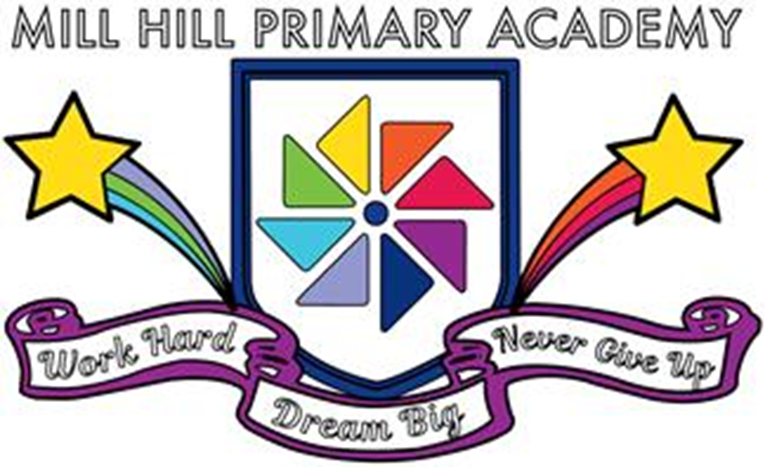 Pupil Premium Allocation 2021/2022Pupil Premium Allocation 2021/2022:  £296,795Area of FocusBudget AllocationOverviewBreakfast Club and wrap around care Programme staffing£9,212Staffing and learning activity resourcesEWO additional support£35,867Additional service level agreement for Education Welfare Officer targeted programmes and full time Attendance  officer.Attendance rewards programmes£7,000Attendance rewards.Attendance celebration event costsEarly Years additional support programmes £25,240 Staffing and resourcing costs for Early Years targeted intervention workIntervention programmes in Phonics EY/KS1/LSK2 £16.370Resources to support the implementation of the programme and part funded staffing costs.Intervention to close gaps in learning£20,679Part of staff salary to cover.Careers, raising the aspirations of children£5,000Area of FocusBudget AllocationOverviewWISH Learning support assistants support costs£82,559Funding for staff to support children in groups/individually for intervention programmes (KS, LR and TS)SEND additional Support Programme staffing£63,574LM, CG and 1 day per week SJEnrichment Activities£2,000Resources and session leader costsInstrumental Tuition Programme£9,381Peripatetic music teacher costsBehaviour for learning rewards programmes£10,000Half termly/Termly reward activity practitioner and activity resource costsHomework Club Resources£1650Learning activity resources to support homework club - PlannersUniform£3,000Support funding for additional uniformLearning resources£12,000Budget which can be bid for, to support additional learning opportunity programmes for PP pupilsTotal Allocated£296,795.00Total Amount Spent£296,795.00